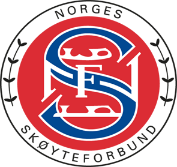 --------------------------------------------------------VURDERING--------------------------------------------------------Frist: Rapport sendes senest en uke etter stevnet.                                Sted/dato			        Overdommer                                      OD-rapportskjema sendes til startere, arrangør og andre nøkkelpersoner samt NSF/DUH ved Marcel Lesche Vanberg marcel.vanberg@vanberg.no	Gunnar Lødding glodding@gmail.com 	Roar Eriksen roarer@online.no 				Bjørn Pettersen bj.pet@online.no		Jenny Ervik jenny.ervik@gmail.com			Heidi Støen stoenhei@gmail.com	17..11.2022Dato:Bane/sted:Stevnetype:Arrangør:Ca. antall deltakere:Distanser:Leder arr.komite:Stevneleder:Overdommer(e):Ass. overdommer(e):Startere:TD:Generelt inntrykkForberedelse og kontakt med arrangørenSekretariat/info/tilrettelegging fra arrangørTeknisk møte, trekning, lagledermøter Isforhold/preparering/tidsskjema/stevneavviking, evt. endringer Isforhold, temperatur osv.:Samarbeid med stevneleder og arrangørUtfordringer undervegsDQ - Diskvalifikasjoner (løper, forseelse, paragraf) og evt. veiledning (rekr. – 11 år)RW - Advarsel fra overdommer (løper/trener/lagleder, forseelse/utfordring) Samarbeid med lagledere/trenereVurdering av startingenOverdommerteamets funksjonAndre/spesielle merknader